Identificação do Produto e da EmpresaNome do produto: DiacereínaNome da Empresa: Gemini Industria de Insumos Farmacêuticos Ltda Endereço: VP 4D Qd 8A, Módulos 01 e 02-DAIATelefone Fixo: 62-3701-5468Telefone Móvel: 62-3701-5474E-mail:  sacgo@purifarma.com.brComposição e informações sobre os ingredientes2.1 SubstânciaNome químico: DiacereínaSinônimo: ácido 4,5-dimetoxi-9,10-dioxo antraceno-carboxílicoFórmula: C19H12O8Massa molar: 368.29 g/molNº CAS Classificação: 13739-02-1Nº CE: 237-310-22.2: MisturaNão aplicávelIdentificação de Perigos3.1 Classificação da substância ou misturaIrritação cutânea (Categoria 2), H315Iirritação ocular (Categoria 2A), H319Toxicidade para órgãos-alvo específicos - exposição única (Categoria 3), H3353.2 Elementos do rótuloRotulagem de acordo com o Regulamento (CE) 1272/2008Pictograma: 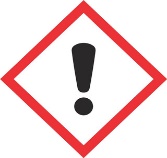 Palavra-sinal: Aviso.Advertência de perigo: - Via Cutânea (H315): Provoca irritação cutânea- Via Ocular (H319): Provoca irritação ocular grave.- Via Respiratória (H335): Pode causar irritação respiratória.Recomendação de prudência – Prevenção:- P261: Evitar respirar poeira/ fumaça/ gás/ névoa/ vapores/ spray.- P305 + P351 + P338 Nos olhos: Enxague com cuidado com água por vários minutos. Remova as lentes de contato, se possuí-las e se for fácil a remoção. Após isso, continue a enxaguar.Recomendação de prudência – Resposta:- P301 + P312 + P330: Em caso de ingestão, enxague a boca com bastante água e procurar a assistência médica.- P302 + P352: Em contato com a pele: Lavar com bastante sabão e água.- P304 + P340: Se inalado: Remover a vítima para o ar fresco e mantê-la em repouso em uma posição confortável para respirar.- P305 + P351 + P338 Nos olhos: Enxague com cuidado com água por vários minutos. Remova as lentes de contato, se possuí-las e se for fácil a remoção. Após isso, continue a enxaguar.Recomendação de prudência – Eliminação: - P501: Deve ser incinerada em uma instalação apropriada.Medidas de primeiros-socorros 4.1 Descrição das medidas de primeiros-socorrosApós inalação: Fornecer ar fresco; consultar o médico em caso de queixas.Após contato com a pele: Imediatamente lave a pele com água e sabão por volta de 15 minutos.Após contato com os olhos: Enxaguar os olhos abertos em água corrente por alguns minutosApós ingestão: Enxágue a boca com água. Se os sintomas persistirem consulte o médico.4.2 Sintomas e efeitos mais importantes, agudos e retardadosOs sintomas e efeitos mais importantes são descritos nos elementos do rótulo (seção 2.2) e/ou na seção 11.4.3 Indicação da atenção médica imediata e do tratamento especial necessárioEm caso de acidente ou mal-estar, procurar imediatamente o atendimento médico, e se possível mostrar a ficha de segurança do produto.Medidas de combate a incêndio5.1 Meios de extinçãoUtilizar água pulverizada, espuma resistente ao álcool, pó químico seco ou dióxido de carbono.5.2 Riscos especiais resultantes da substância ou da misturaÓxidos de carbono.5.3 Precauções para bombeirosUsar equipamento de respiração autônomo para combate a incêndios, se necessário.Medidas de controle para derramamento e vazamento6.1 Precauções pessoais, equipamentos de proteção e procedimentos de emergênciaRecomendações pessoais aos não envolvidos com emergências: Usar equipamento de proteção individual. Evitar a formação de poeira. Evitar a respiração do vapor/névoa/gas. Assegurar ventilação adequada. Evacuar o pessoal para áreas de segurança. Evitar de respirar o pó.6.2 Precauções ambientaisNão permitir a entrada do produto no sistema de esgotos.6.3 Métodos e materiais de contenção e limpezaApanhar os resíduos sem levantar poeiras. Varrer e apanhar com uma pá. Manter em recipientes fechados adequados, para eliminação.6.4 Consulta a outras seçõesPara eliminação dessa substância, ver seção 13.Manuseio e Armazenamento7.1 Precauções para manuseio seguroEvitar o contacto com a pele e os olhos. Evitar a formação de pó e aerossois. Providenciar uma adequada ventilação em locais onde se formem poeiras.Medidas usuais de protecção preventiva contra incêndio. Ver precauções na secção 2.2.7.2 Condições para armazenamento seguro, incluindo incompatibilidadesArmazenar em local fresco. Guardar o recipiente herméticamente fechado em lugar seco e bem ventilado.7.3 Utilizações finais específicasNão existem informações disponíveis.Controle de exposição e proteção individual8.1 Parâmetros de controleNão contém substâncias com valores limites de exposição ocupacional e indicadores biológicos, e outros limites e valores.8.2 Controles da exposiçãoMedidas de controle de engenharia: Não existem informações disponíveis.Equipamento de proteção individual apropriado:Proteção de olhos/face: Óculos de protecção com um lado protector.Proteção da pele e do corpo: Roupas impermeáveis, O tipo de equipamento de protecção deve ser escolhido de acordo com a concentração e a quantidade da substância perigosa no local de trabalho.Proteção respiratória: Necessário quando poeiras são geradas.Propriedades Físico Químicas9.1 Informações sobre propriedades físico-químicas básicasAspecto: pó cristalino amarelo a amarelo claroOdor: Inodoro.pH: Não existem informações disponíveis.Ponto de ebulição: Não existem informações disponíveis.Ponto de fulgor: Não existem informações disponíveis.Taxa de evaporação: Não existem informações disponíveis.Inflamabilidade: Não existem informações disponíveis.Limite inferior/superior de inflamabilidade ou explosividade: Não existem informações disponíveis.Densidade de vapor: Não existem informações disponíveis.Densidade: Não existem informações disponíveisCoeficiente de partição – n-octanol/água: Temperatura de auto-ignição: Não existem informações disponíveis.Temperatura de decomposição: Não existem informações disponíveis.Viscosidade: Não existem informações disponíveis.9.2 Outras informaçõesNão existem informações disponíveis.Estabilidade e reatividade10.1 ReatividadeNão existem informações disponíveis.10.2 Estabilidade químicaEstável em condições recomendadas de armazenamento.10.3 Possibilidade de reações perigosasNão existem informações disponíveis.10.4 Condições a serem evitadasO material é estável do ponto de vista da segurança.Materiais incompatíveisAgentes oxidantes fortes.Produtos de decomposição perigosaProdutos perigosos de decomposição formados durante os incêndios. - Óxidos de carbono.Informações Toxicologicas11.1 Informações sobre efeitos toxicológicosToxicidade aguda: Não existem informações disponíveis.Toxicidade crônica: Não existem informações disponíveis.Corrosão/irritação na pele: Não existem informações disponíveis.Lesões oculares graves/ irritação ocular: Não existem informações disponíveis.Sensibilização respiratória ou da pele: Não existem informações disponíveis.Mutagenicidade em células germinativas: Não existem informações disponíveis.Carcinogenicidade: Não existem informações disponíveis.Toxicidade à reprodução e lactação: Não existem informações disponíveis.Toxicidade sistêmica para certos órgãos-alvo – exposição única: Não existem informações disponíveis.Toxicidade sistêmica para órgão-alvo específico – exposição repetidas: Não existem informações disponíveis.Perigo por aspiração: Não existem informações disponíveis.11.2 Informações complementaresEssa substância deve ser manuseada de acordo com as Boas práticas Industriais de Higiene e Segurança.RTECS: CB8781000Informações Ecologicas12.1 ToxicidadeNão existem informações disponíveis.12.2 Persistência e degradabilidadeNão existem informações disponíveis.12.4 Mobilidade no soloNão existem informações disponíveis.12.5 Resultados da avaliação PBT e vPvBNão existem informações disponíveis.Consideração sobre destinação  finalNão descarte o produto junto com o lixo doméstico; não descarte no esgoto, descarte por incineração.Informação sobre TransporteNúmero ONU:Nome apropriado para embarque:ANTT: Mercadorias não perigosas.IMDG: Mercadorias não perigosas.IATA: Mercadorias não perigosas.ADR/RID: Mercadorias não perigosas.DOT (US): Mercadorias não perigosas.Classe/subclasse de riso principal e subsidiário:Número de risco: Não existem informações disponíveis.Grupo de embalagem:Regulamentações adicionais: Não existem informações disponíveis.RegulamentaçõesEsta Ficha de Informações de Produtos Químicos foi formulada de acordo com a NBR 14725-4/2014 da ABNT (Associação Brasileira de Normas Técnicas).Outras informaçõesInformações importantes, mas não especificamente descritas às seções anteriores: Esta FISPQ foi elaborada baseada nos conhecimentos atuais do produto químico e fornece informações quanto à proteção, à segurança, à saúde e ao meio ambiente. Adverte-se que o manuseio de qualquer substância química requer o conhecimento prévio de seus perigos pelo usuário. Cabe à empresa usuária do produto promover o treinamento de seus empregados e contratados quanto aos possíveis riscos advindos do produto.ADR/RID: -DOT (US): -IMDG: -IATA: -ANTT: -ADR/RID: -DOT (US): -IMDG: -IATA: -ANTT: -ADR/RID: -DOT (US): -IMDG: -IATA: -ANTT: -